Al Jazeera to Launch English Language Digital Streaming Service in U.S.The move comes almost three months after it shut down its U.S. cable television network, Al Jazeera America, citing economic challenges in the U.S. media market. Al Jazeera English reaches more than 305 million households in over 160 countries. But U.S. viewers could not access its live stream coverage.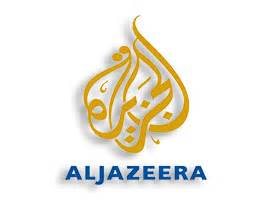 Reuters 7.21.16http://www.reuters.com/article/us-aljazeera-usa-streaming-idUSKCN1012PF